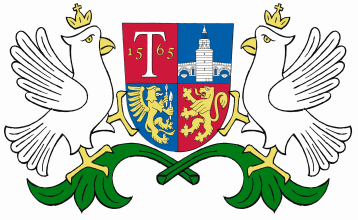 ОБЩИНА     ТРЯВНА       О Б Я В Л Е Н И ЕДО   СОБСТВЕНИКА  /СОБСТВЕНИЦИТЕ/   НА  ПОЗЕМЛЕНИ ИМОТИ  С  ИДЕНТИФИКАТОРИ   46512.438.5  И  46512.438.8    ПО  КАДАСТРАЛНАТА  КАРТА  НА С. МАЛКИ СТАНЧОВЦИ,   ОБЩ. ТРЯВНА Уведомяваме Ви, че със заповед № 71/21.02.2018г. на Кмета на Община Трявна   е одобрен Подробен  устройствен план - план за застрояване за  поземлени имоти с идентификатори  46512.438.6 и 46512.438.7  по КК и КР на с.Малки Станчовци, общ. Трявна, собственост на Дарио Йорданов Шойлев и Ели Цветанова Шойлева, с цел обединяване на двата имота в един общ с отреждане „за жилищно строителство и обществено обслужване“ .     Заповедта   подлежи на обжалване в  14  дневен срок от  съобщението чрез Кмета на Община Трявна пред Административен съд  гр. Габрово.26.02.2018г.Гр. Трявна